РОССИЙСКАЯ ФЕДЕРАЦИЯ                                                                                                                                                                                                                                                                                                                                                                                                    БРЯНСКАЯ ОБЛАСТЬ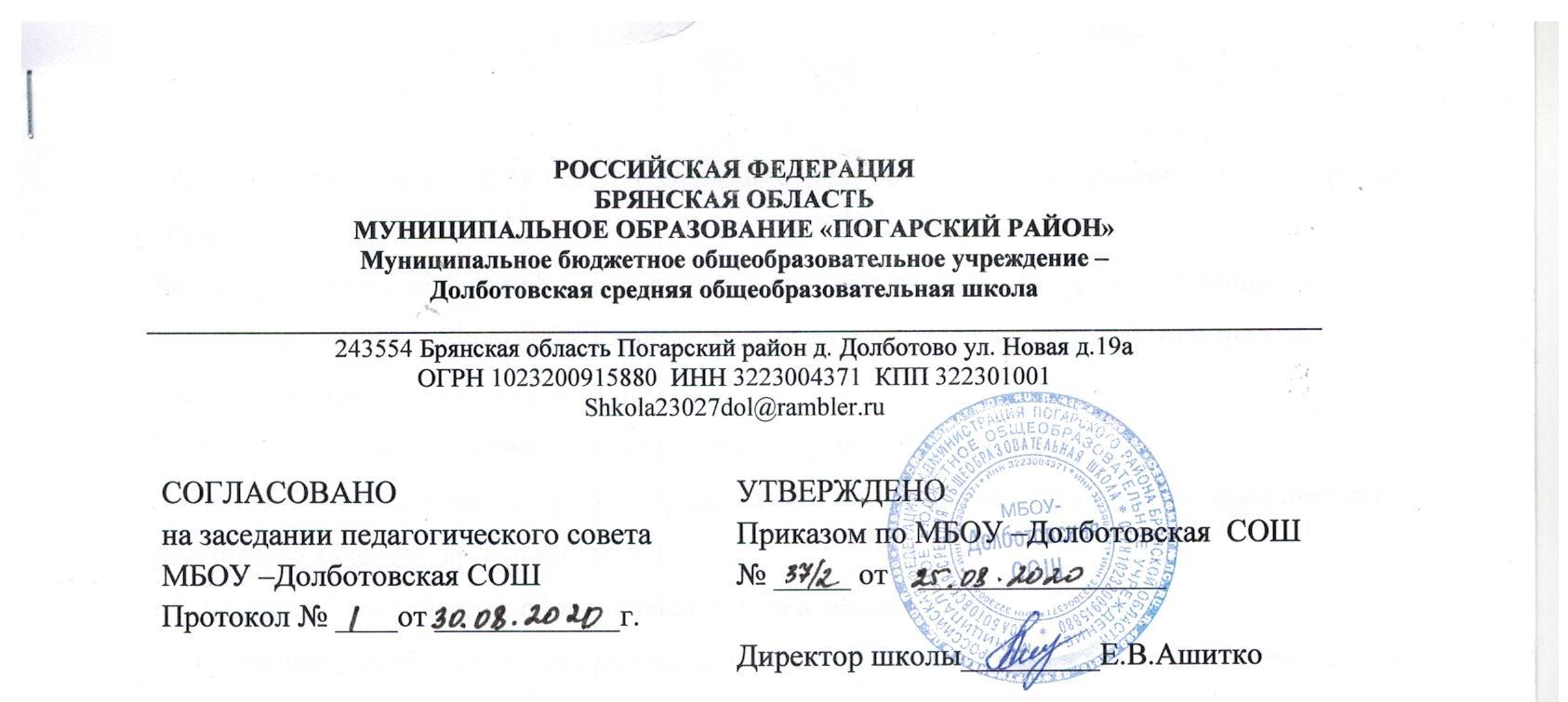 МУНИЦИПАЛЬНОЕ ОБРАЗОВАНИЕ «ПОГАРСКИЙ РАЙОН»Муниципальное бюджетное общеобразовательное учреждение –                                                              Долботовская средняя общеобразовательная школа ___________________________________________________________________________________________243554 Брянская область Погарский район д. Долботово ул. Новая д.19аОГРН 1023200915880  ИНН 3223004371  КПП 322301001Shkola23027dol@rambler.ruПоложение
о формах обученияОбщие положенияНастоящее Положение о формах обучения (далее – Положение) разработано в соответствии с:Федеральным законом от 29.12.2012 № 273-ФЗ «Об образовании в Российской Федерации»;Порядком организации и осуществления образовательной деятельности по основным общеобразовательным программам – образовательным программам начального общего, основного общего и среднего общего образования, утвержденным приказом Минпросвещения России от 28.08.2020 № 442;Порядком организации и осуществления образовательной деятельности по дополнительным общеобразовательным программам, утвержденным приказом Минпросвещения России от 09.11.2018 № 196;Уставом МБОУ -Долботовская СОШ(далее – учреждение).Настоящее положение устанавливает формы обучения, в которых реализуются образовательные программы учреждения, порядок реализации права совершеннолетних обучающихся и родителей (законных представителей) несовершеннолетних обучающихся на выбор формы обучения, а также регламентирует организацию образовательной деятельности учреждения в зависимости от формы обучения. В Положении используются следующие понятия и определения:Индивидуальный учебный план (далее – ИУП) – учебный план, обеспечивающий освоение образовательной программы на основе индивидуализации ее содержания с учетом особенностей и образовательных потребностей конкретного обучающегося.Электронное обучение – организация образовательной деятельности с применением содержащейся в базах данных и используемой при реализации образовательных программ информации и обеспечивающих ее обработку информационных технологий, технических средств, а также информационно-телекоммуникационных сетей, обеспечивающих передачу по линиям связи указанной информации, взаимодействие обучающихся и педагогических работников.Дистанционные образовательные технологии – образовательные технологии, реализуемые в основном с применением информационно-телекоммуникационных сетей при опосредованном (на расстоянии) взаимодействии обучающихся и педагогических работников.Самостоятельная работа – форма индивидуальной или коллективной учебной деятельности, осуществляемая обучающимися без непосредственного руководства педагогического работника по его заданию.Формы обученияОбучение по основным образовательным программам начального общего, основного общего, среднего общего образования осуществляется в учреждении в очной, в соответствии с федеральными государственными образовательными стандартами соответствующего уровня образования (далее – ФГОС).Формы обучения по дополнительным общеобразовательным программам определяются учреждением самостоятельно и указываются в конкретной образовательной программе. По каждой форме обучения устанавливается объем обязательных занятий педагогического работника с обучающимися (количество учебных часов), в том числе с учетом индивидуальных потребностей и возможностей личности обучающегося, состояния его здоровья.Количество учебных часов по основным образовательным программам начального общего, основного общего и среднего общего образования устанавливается учебными планами соответствующей формы обучения или ИУП при организации индивидуального обучения посоответствующей форме обучения с учетом санитарно-эпидемиологических требований к условиям и организации обучения.Количество учебных часов определяется в соответствии с ФГОС соответствующего уровня общего образования с учетом максимального объема аудиторной нагрузки.Количество учебных занятий по дополнительным общеобразовательным программам устанавливается в соответствующих образовательных программах с учетом санитарно-эпидемиологических требований к условиям и организации обучения.При реализации образовательных программ во всех формах обучения могут использоваться различные образовательные технологии, в том числе электронное обучение, дистанционные образовательные технологии.Допускается сочетание различных форм обучения и форм получения образования.Обучающиеся, осваивающие образовательные программы, независимо от формы обучения обладают всеми академическими правами, установленными законодательством Российской Федерации.Обучающийся любой формы обучения, имеет право на обучение по ИУП, в том числе ускоренное обучение, в пределах осваиваемой образовательной программы в порядке, установленном локальным нормативным актом учреждения.Порядок выбора формы обучения по образовательным программамВыбор формы обучения до завершения получения обучающимся основного общего образования осуществляют его родители (законные представители) при приеме в учреждение, в том числе в порядке перевода, а также в период обучения в учреждении. При выборе формы обучения родители (законные представители) обучающегося должны учесть мнение ребенка и рекомендации психолого-медико-педагогической комиссии (при их наличии), особенности организации обучения, установленные настоящим Положением.После получения основного общего образования или по достижении 18 лет обучающиеся самостоятельно выбирают форму обучения с учетом особенностей организации обучения, установленных настоящим Положением.Выбор формы обучения осуществляется по личному заявлению родителей (законных представителей) обучающихся или обучающихся в установленных законом и настоящим Положением случаях.Выбор формы обучения по дополнительным общеобразовательным программам осуществляется из форм обучения, предусмотренных конкретной образовательной программой. Прием на обучение по выбранной форме, а также изменение формы обучения в период обучения в учреждении, осуществляется приказом директора на основании заявления родителей (законных представителей) или обучающегося.В случае заключения договора об образовании при приеме на обучение, в договоре указывается выбранная форма обучения. Если форма обучения меняется после заключения договора об образовании, приказ издается на основании заявления и соответствующих изменений, внесенных в такой договор.Организация образовательной деятельностиОсновные образовательные программы начального общего, основного общего, среднего общего образования реализуются учреждением через организацию урочной и внеурочной деятельности в соответствии с санитарно-эпидемиологическими требованиями к условиям и организации обучения. План внеурочной деятельности в соответствии с ФГОС наряду с учебным планом является частью основной образовательной программы учреждения и обязателен к исполнению.Сроки получения общего образования соответствующего уровня вне зависимости от формы обучения, в том числе сроки получения общего образования соответствующего уровня лицами с ограниченными возможностями здоровья и инвалидов при обучении по адаптированным основным образовательным программам основного общего образования, независимо от применяемых образовательных технологий, устанавливает ФГОС.Содержание образования не зависит от формы обучения. Утвержденные основные общеобразовательные и дополнительные общеобразовательные программы реализуются учреждением в полном объеме.Освоение образовательной программы независимо от формы обучения предполагает обязательное посещение учебных занятий по предметам учебного плана согласно календарному учебному графику образовательной программы соответствующего вида и уровня, утвержденному расписанию занятий. Посещаемость учебных занятий отмечается в журнале успеваемости в порядке, предусмотренном локальным нормативным актом учреждения.Общий объем учебной нагрузки в течение дня для обучающихся всех форм обучения устанавливается с учетом санитарно-эпидемиологических требований к условиям и организации обучения.Формы, периодичность, порядок текущего контроля успеваемости и промежуточной аттестации обучающихся всех форм обучения устанавливаются локальным нормативным актом учреждения.Освоение основных образовательных программ основного общего и среднего общего образования завершается государственной итоговой аттестацией.Обучающиеся обязаны добросовестно осваивать образовательную программу, выполнять ИУП, в том числе посещать предусмотренные учебным планом или ИУП учебные занятия, осуществлять самостоятельную подготовку к занятиям, выполнять задания, данные педагогическими работниками в рамках образовательной программы.